    桃園市進出口商業同業公會 函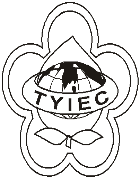          Taoyuan Importers & Exporters Chamber of Commerce桃園市桃園區春日路1235之2號3F           TEL:886-3-316-4346   886-3-325-3781   FAX:886-3-355-9651ie325@ms19.hinet.net     www.taoyuanproduct.org受 文 者：各相關會員發文日期：中華民國109年2月6日發文字號：桃貿豐字第20025號附    件：隨文主旨：「機械設備器具安全資訊申報登錄辦法」建議修正意見表一份，       如有修正意見，請於109年2月20日前，依附件表格(免備           文)送至勞動部職業安全衛生署彙辦， 敬請查照。說明:    ㄧ、依據勞動部職業安全衛生署勞職安4字第1091004477號函辦理。   二、旨揭辦法請於全國法規資料庫https://law.moj.gov.tw/index.aspx       瀏覽下載。   三、為利於彙辦，請將上開修正意見表電子檔另以電子郵件寄至       該署承辦人e-mail信箱:cw0221@osha.gov.tw。理事長  簡 文 豐